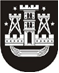 KLAIPĖDOS MIESTO SAVIVALDYBĖS TARYBASPRENDIMASDĖL klaipėdos miesto savivaldybės tarybos 2019 m. rugsėjo 26 d. sprendimo nr. t2-286 „DĖL KLAIPĖDOS MIESTO SPORTO TARYBOS SUDĖTIES PATVIRTINIMO“ PAKEITIMO2020 m. gegužės 28 d. Nr. T2-122KlaipėdaVadovaudamasi Lietuvos Respublikos vietos savivaldos įstatymo 18 straipsnio 1 dalimi, Klaipėdos miesto sporto tarybos nuostatų, patvirtintų Klaipėdos miesto savivaldybės tarybos 2019 m. gegužės 30 d. sprendimu Nr. T2- 139 „Dėl Klaipėdos miesto sporto tarybos nuostatų patvirtinimo“, 30.1 papunkčiu ir atsižvelgdama į Klaipėdos miesto akademinių reikalų tarybos prie Klaipėdos miesto savivaldybės tarybos posėdžio 2020 m. balandžio 16 d. protokolą Nr. TAR1-69, Klaipėdos miesto savivaldybės taryba nusprendžia:1. Pakeisti Klaipėdos miesto savivaldybės tarybos 2019 m. rugsėjo 26 d. sprendimą Nr. T2-286 „Dėl Klaipėdos miesto sporto tarybos sudėties patvirtinimo“:1.1. pakeisti 1.1 papunktį ir jį išdėstyti taip:„1.1. Edmundas Kvederis, Klaipėdos miesto akademinių reikalų tarybos atstovas;“;1.2. pakeisti 1.12 papunktį ir jį išdėstyti taip:„1.12. Rasa Rumšienė, Klaipėdos miesto savivaldybės administracijos Sporto skyriaus atstovė;“.2. Skelbti šį sprendimą Klaipėdos miesto savivaldybės interneto svetainėje.Savivaldybės merasVytautas Grubliauskas